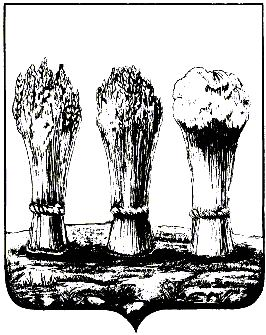 АДМИНИСТРАЦИЯ ЛЕНИНСКОГО РАЙОНА ГОРОДА ПЕНЗЫПРИКАЗот 20.02.2018 №57О внесении изменений в приказ администрации Ленинского района города Пензы от 07.02.2014 № 43 «О создании объектового звена территориальной подсистемы единой государственной системы предупреждения и ликвидации чрезвычайных ситуаций в администрации Ленинского района города Пензы»Руководствуясь Положением об администрации Ленинского района города Пензы, утвержденным постановлением главы администрации г.Пензы от 27.10.2006 № 1266, П Р И К А З Ы В А Ю :1. Внести в приказ администрации Ленинского района города Пензы от 07.02.2014 № 43 «О создании объектового звена территориальной подсистемы единой государственной системы предупреждения и ликвидации чрезвычайных ситуаций в администрации Ленинского района города Пензы» (далее – приказ) следующие изменения:1.1. Пункт 3 приказа признать утратившим силу.1.2. Пункты 4 и 4.1. приказа изложить в следующих редакциях:«4. Создать комиссию по предупреждению и ликвидации чрезвычайных ситуаций, обеспечению пожарной безопасности администрации Ленинского района города Пензы в составе:- Панюхин Тихон Михайлович, заместитель главы администрации Ленинского района города Пензы (председатель Комиссии);- Руто Игорь Михайлович, главный специалист по мобилизационной работе администрации Ленинского района города Пензы (заместитель председателя Комиссии);- Ледяев Михаил Викторович,  начальник  отдела благоустройства территорий администрации Ленинского района города Пензы (член Комиссии);- Черников Александр Петрович, старший инженер отдела делопроизводства и хозяйственного обеспечения администрации Ленинского района города Пензы (член Комиссии).4.1. Утвердить:- Положение об объектовом звене территориальной подсистемы единой государственной системы предупреждения и ликвидации чрезвычайных ситуаций в администрации Ленинского района (приложение № 2);- Функциональные обязанности председателя комиссии по чрезвычайным ситуациям и обеспечению пожарной безопасности (приложение № 3).».1.3. Пункт 5 приказа признать утратившим силу.1.4. Пункты 6 и 7 приказа изложить в следующих редакциях:«6. Настоящий приказ опубликовать в муниципальной газете «Пенза» и разместить на интернет - странице администрации Ленинского района города Пензы официального сайта администрации города Пензы в информационно-телекоммуникационной сети «Интернет».».7. Контроль за выполнением настоящего приказа возложить на заместителя главы администрации Ленинского района города Пензы, координирующего вопросы благоустройства.».2. Настоящий приказ опубликовать в муниципальной газете «Пенза» и разместить на интернет - странице администрации Ленинского района города Пензы официального сайта администрации города Пензы в информационно-телекоммуникационной сети «Интернет».3. Контроль за выполнением настоящего приказа возложить на заместителя главы администрации Ленинского района города Пензы, координирующего вопросы благоустройства.Глава администрации                                  Н.Б.Москвитина